ПРОЄКТ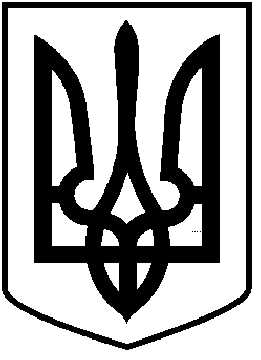       ЧОРТКІВСЬКА  МІСЬКА  РАДАСІМДЕСЯТ ТРЕТЯ ПОЗАЧЕРГОВА СЕСІЯ ВОСЬМОГО СКЛИКАННЯРІШЕННЯ___ червня 2023 року                                                                                     №___м. ЧортківПро затвердження комісійного акту щодо не порушення меж земельної ділянки Об’єднання співвласників багатоквартирного будинку «Залізнична, 13» по вул. Залізнична, 13 в м. Чортків Тернопільської областіРозглянувши заяву голови ОСББ «Залізнична, 13» Грай Галини Танасіївни від 02.06.2023 № 1108/01-11, документацію із землеустрою, враховуючи акт щодо не порушення меж земельної ділянки від 15.06.2023 року, відповідно до статей 12, 107, 158, 159, 198 Земельного кодексу України, статті 55 Закону України «Про землеустрій» керуючись пунктом 34 частини 1 статті 26, статтею 59Закону України «Про місцеве самоврядування в Україні», міська радаВИРІШИЛА:1. Затвердити акт комісії від 15.06.2023 року, щодо не порушення меж земельної ділянки, яка формується з метою передачі в постійне користування Об’єднанню співвласників багатоквартирного будинку «Залізнична, 13» для будівництва і обслуговування багатоквартирного житлового будинку площею 0,0471 га з місцем розташування: вул. Залізнична, 13, м. Чортків,Тернопільська область(акт комісії додається).2. Погодити та закріпити межу земельної ділянки, яка формується з метою передачі в постійне користування Об’єднанню співвласників багатоквартирного будинку «Залізнична, 13» для будівництва і обслуговування багатоквартирного житлового будинку площею 0,0471 га з місцем розташування: вул. Залізнична, 13, м. Чортків, Тернопільська область (акт додається).3. Надати дозвіл Чортківському міському голові, а у разі його відсутності– особі, на яку покладено виконання обов’язків міського голови, погодити межі земельної ділянки яка формується з метою передачі в постійне користування Об’єднанню співвласників багатоквартирного будинку «Залізнична, 13» для будівництва і обслуговування багатоквартирного житлового будинку площею 0,0471 га з місцем розташування: вул. Залізнична, 13, м. Чортків, Тернопільська область замість суміжних власників земельних ділянок Дзьоник Наталії Володимирівни (кадастровий номер: 6125510100:01:011:0146) та Овод Віри Іванівни (кадастровий номер: 6125510100:01:011:0036).4. Копію рішення направити заявнику.5. Контроль за виконанням рішення покласти на постійну комісію міської ради з питань містобудування, земельних відносин та екології.Міський голова                                                              Володимир  ШМАТЬКОЗазуляк А. І.Дзиндра Я. П.Гурин В. М.____________Губ’як Р. Т.